Управлением по организации дознания МВД России и Уральским юридическим институтом МВД России в период с 09.11.2020 по 24.03.2020 запланировано проведение Олимпиады школьников 8-11 классов общеобразовательных организаций «На страже закона». Основными задачами  Олимпиады являются популяризация государственной службы и профессии «Полицейский», а с учётом реализуемого УрЮИ МВД России приоритетного  профиля подготовки «Деятельность подразделений дознания» стимулирования интереса обучающихся к деятельности подразделений дознания (организации дознания) органов внутренних дел Российской Федерации.Первый отборочный этап Олимпиады запланирован в период с 09.11.2020 по 31.01.2021 в формате дистанционного тестирования. Второй (заключительный) этап Олимпиады запланирован в период с 22.03.2021 по 24.03.2021 в очной форме на базе УрЮИ МВД России.Дополнительная информация о проведении мероприятий размещена на сайте Уральского юридического института МВД России (https://урюи.мвд.рф/олимпиада/). Контактное лицо: доцент кафедры уголовной права Аюпова Гульназ Шамиловна (сот.тел: 8-982-667-59-74). Ответственный за  мероприятие: начальник кафедры уголовного права Токарев Денис Сергеевич (сот.тел.: 8-902-877-09-12).В целях ранней профессиональной ориентации граждан на поступление в  образовательные организации МВД России необходимо информировать обучающихся в 8-11 классах образовательных организаций муниципальных образований Челябинской области о проведении Олимпиады.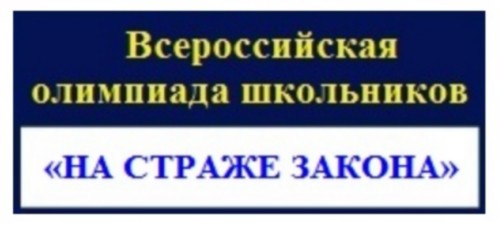 